09.02.07  ИНФОРМАЦИОННЫЕ СИСТЕМЫ И ПРОРАММИРОВАНИЕ Сроки обучения по специальности:- на базе 9 классов – 3 года 10 месяцев (очно) - на базе 11 классов – 2 года 10 месяцев (очно)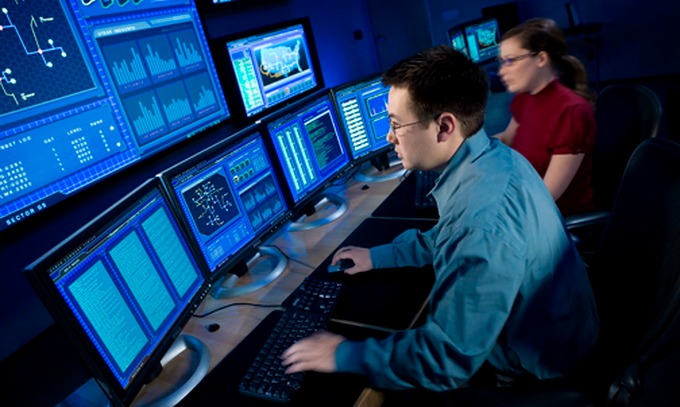 Инновационные профессии, которые предполагают работу в информационной сфере, переживают бум популярности. Специалисты востребованы на предприятиях разной формы собственности и в любых отраслях, а их основная задача – разработка программного обеспечения (ПО) для персональных, встраиваемых, промышленных и других разновидностей компьютеров. Таким основам учит специальность 09.02.07 «Информационные системы и программирование». Это популярное направление обучения выбирает современная молодежь, которая может развиваться в разных сферах, начиная от работы в офисе любой компании и заканчивая созданием собственного предприятия. Приоритетная задача колледжа – обучить молодого специалиста, который сможет реализовывать себя в любых областях, связанных с компьютеризацией, автоматизацией, информационными технологиями. Здесь не обойтись без любви к точным наукам, знания которых и нужны абитуриентам. Предметы, по которым нужны прочные школьные знания для освоения этой специальности – математика, русский язык, иностранный язык, информатика и ИКТ. О специальностиПеред большинством предприятий и организаций рано или поздно встает вопрос автоматизации, и многие управленцы стремятся использовать достижения современных информационных технологий, поэтому программист является своего рода консультантом, выполняющим посредническую функцию между тем, чего желает получить руководитель, и тем, что предлагает на данный момент мир высоких технологий. В тех разработках, где нужен, прежде всего, поиск творческих решений, российские профессионалы считаются наиболее сильными во всем мире.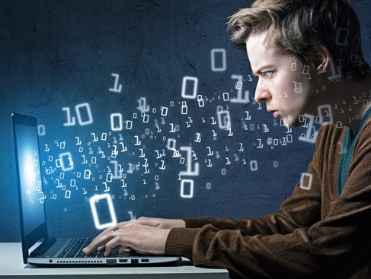 Различают системных и прикладных программистов. Прикладной программист - это специалист, который осуществляет разработку и отладку программ для решения различных задач. Системный программист - специалист, занимающийся разработкой, эксплуатацией и сопровождением системного программного обеспечения.Специальность Информационные системы и программирование – та специальность, на которую всегда был, есть и будет большой спрос. И это не удивляет, поскольку наши преподаватели обучают будущих программистов:разрабатывать программные модули в соответствии с техническим заданием; выполнять отладку программных модулей с использованием специализированных программных средств; осуществлять рефакторинг и оптимизацию программного кода; разрабатывать модули программного обеспечения для мобильных платформ; выполнять интеграцию модулей в программное обеспечение; осуществлять инсталляцию, настройку и обслуживание программного обеспечения компьютерных систем; выполнять работы по модификации отдельных компонент программного обеспечения в соответствии с потребностями заказчика; обеспечивать защиту программного обеспечения компьютерных систем программными средствами; осуществлять сбор, обработку и анализ информации для проектирования баз данных; проектировать базу данных на основе анализа предметной области.Квалификация выпускника: Программист.  Область профессиональной деятельности выпускникасоздание и эксплуатация информационных систем, автоматизирующих задачи организационного управления коммерческих компаний и бюджетных учреждений;анализ требований к информационным системам и бизнес-приложениям;совокупность методов и средств разработки информационных систем и бизнес-приложений;реализация проектных спецификаций и архитектуры бизнес-приложения;регламенты модификаций, оптимизаций и развития информационных систем.Приобретаемые навыкиПосле прохождения обучения каждый выпускник становится компетентным в следующих вопросах: разработка кода программного продукта на основе готовой спецификации на уровне модуля;использование инструментальных средств на этапе отладки программного продукта;проведение тестирования программного модуля по определенному сценарию;использование инструментальных средств на этапе отладки программного продукта;разработка мобильных приложений;интеграция модулей в программное обеспечение;отладка программных модулей;настройка отдельных компонентов программного обеспечения компьютерных систем;выполнение отдельных видов работ на этапе поддержки программного обеспечения компьютерной системы;работа с объектами базы данных в конкретной системе управления базами данных;использование стандартных методов защиты объектов базы данных;работа с документами отраслевой направленности.Личные качества, которые требуются от человека при работе Программистом:Умение решать задачи.Аналитический склад ума.Упорство.Умение работать в команде.Хорошая концентрация.Усидчивость.Алгоритмизированный подход.Ответственность.Коммуникабельность.Инициативность.Преимущества специальности:Постоянная высокая востребованность на рынке труда.Возможности карьерного роста и профессионального развития.Возможность организовать собственный бизнес.Возможность работать удаленно. Стабильный и высокий доход.Трудоустройство:Выпускники специальности «Информационные системы и программирование» востребованы в структурах, связанных с разработкой фрагментов программных продуктов для автоматизированных систем обработки информации и управления, адаптации программного продукта в конкретной системе автоматизированной обработки информации (управления), работе в заданных телекоммуникационных системах, практического использования конкретных технических средств информатизации.Практика по специальности:Важный этап прохождения обучения – практика. Для этой специальности она проводится в учебном заведении и на предприятиях, в организациях или учреждениях, которые в работе пользуются вычислительной техникой. Существуют следующие виды практики – учебная, производственная и преддипломная.В будущем, после обретения опыта работы минимум 3 года, вы будете востребованы в технических центрах с зарплатой от 30 тыс.рублей. Если при этом научитесь работать с разными языками программирования, будете знать основы баз данных, при этом еще досконально изучив информационные системы и технологии, специальность позволит дистанционно работать программистом. Их оклад составляет от 45 тыс. рублей.Продолжать свое обучение в данном направлении можно в Институте информатики и телекоммуникаций (ИИТК) Сибирского государственного университета науки и технологий имени академика М.Ф. Решетнева.С 2014 года студенты колледжа принимают активное участие в движении молодых профессионалов WorldSkills Russia -  в Региональных чемпионатах Красноярского края.  В 2019 по инициативе преподавателей нашего колледжа в крае впервые были проведены региональные соревнования по компетенции «Разработка мобильных приложений», где студентка колледжа стала одним из призёров. Разработка мобильных приложений относится к компетенциям, наиболее востребованным в условиях высокотехнологичного производства и цифровой экономики. Где проходит обучение:Обучение по специальности Информационные системы и программирование проводится в Малиновском филиале колледжа (Ачинский район, пос. Малиновка, кв. 4,17).Подготовка специалистов среднего звена